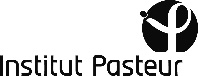 DEMANDE DE MTA ACADEMIQUETransfert de matériel biologique ou chimiqueMerci de remplir toutes les rubriques, en français ou en anglais selon le pays de l’institution partenaire. Cochez à chaque rubrique la ou les case(s) applicable(s). Veuillez noter que toute demande incomplète ne pourra pas être traitée par notre service.Merci d’envoyer ensuite le formulaire complété à l’alias mta@pasteur.frN.B : Tout transfert de matériel biologique ou chimique de l’Institut Pasteur vers un laboratoire de recherche extérieur, privé ou public, français ou étranger, doit faire l’objet d’un contrat, qu’il s’agisse d’un MTA, ou de tout autre contrat, tel qu’un contrat de licence, de prestation, de collaboration ou un consortium.Material’s Access and Benefit-Sharing InformationMaterial: … (merci de compléter)Due diligence informationNational authorization and conditions of use1.1. INSTITUTION FOURNISSEUR1.1. INSTITUTION FOURNISSEUR1.2. INSTITUTION DESTINATAIRE1.2. INSTITUTION DESTINATAIREINSTITUT PASTEURUnité : Nom du responsable scientifique :  PARTENAIRENom de l’organisme et adresse postale :Pays :Nom et e-mail du responsable scientifique : INSTITUT PASTEURUnité : Nom du responsable scientifique : PARTENAIRENom de l’organisme et adresse postale :Pays :Nom et e-mail du responsable scientifique :2. Quelle est la contribution de l’Institution FOURNISSEUR ?2. Quelle est la contribution de l’Institution FOURNISSEUR ?2. Quelle est la contribution de l’Institution FOURNISSEUR ?2. Quelle est la contribution de l’Institution FOURNISSEUR ?Merci de cocher l’une de ces deux cases au choix :Description de la recherche et de l’utilisation du matériel prévue (merci de compléter) :Durée de l’utilisation du matériel prévue (de 6 à 60 mois) : …… mois (merci de préciser)._________________________________________________________Votre transfert s’inscrit-il dans un autre contrat ou demande de contrat en cours ?Oui. Précisez les références du contrat et le service/la personne en charge du contrat au sein de l’Institut Pasteur.NonDans le cas d’un transfert de matériel de l’Institut Pasteur vers un partenaire extérieur : Matériel généré à l’Institut Pasteur Matériel généré par un tiers. Merci de préciser. L’Institut Pasteur procédera à l’envoi du matériel L’Institut Pasteur est propriétaire du matériel mais un tiers procédera à son envoi (= demande de MTA tripartite)     Merci de préciser.Merci de cocher l’une de ces deux cases au choix :Description de la recherche et de l’utilisation du matériel prévue (merci de compléter) :Durée de l’utilisation du matériel prévue (de 6 à 60 mois) : …… mois (merci de préciser)._________________________________________________________Votre transfert s’inscrit-il dans un autre contrat ou demande de contrat en cours ?Oui. Précisez les références du contrat et le service/la personne en charge du contrat au sein de l’Institut Pasteur.NonDans le cas d’un transfert de matériel de l’Institut Pasteur vers un partenaire extérieur : Matériel généré à l’Institut Pasteur Matériel généré par un tiers. Merci de préciser. L’Institut Pasteur procédera à l’envoi du matériel L’Institut Pasteur est propriétaire du matériel mais un tiers procédera à son envoi (= demande de MTA tripartite)     Merci de préciser.Merci de cocher l’une de ces deux cases au choix :Description de la recherche et de l’utilisation du matériel prévue (merci de compléter) :Durée de l’utilisation du matériel prévue (de 6 à 60 mois) : …… mois (merci de préciser)._________________________________________________________Votre transfert s’inscrit-il dans un autre contrat ou demande de contrat en cours ?Oui. Précisez les références du contrat et le service/la personne en charge du contrat au sein de l’Institut Pasteur.NonDans le cas d’un transfert de matériel de l’Institut Pasteur vers un partenaire extérieur : Matériel généré à l’Institut Pasteur Matériel généré par un tiers. Merci de préciser. L’Institut Pasteur procédera à l’envoi du matériel L’Institut Pasteur est propriétaire du matériel mais un tiers procédera à son envoi (= demande de MTA tripartite)     Merci de préciser.Merci de cocher l’une de ces deux cases au choix :Description de la recherche et de l’utilisation du matériel prévue (merci de compléter) :Durée de l’utilisation du matériel prévue (de 6 à 60 mois) : …… mois (merci de préciser)._________________________________________________________Votre transfert s’inscrit-il dans un autre contrat ou demande de contrat en cours ?Oui. Précisez les références du contrat et le service/la personne en charge du contrat au sein de l’Institut Pasteur.NonDans le cas d’un transfert de matériel de l’Institut Pasteur vers un partenaire extérieur : Matériel généré à l’Institut Pasteur Matériel généré par un tiers. Merci de préciser. L’Institut Pasteur procédera à l’envoi du matériel L’Institut Pasteur est propriétaire du matériel mais un tiers procédera à son envoi (= demande de MTA tripartite)     Merci de préciser.Financement de la rechercheFonds propres du destinataire (aucun financement externe) Consortium (européen, ANR, etc.) si applicable. Merci de préciserPTR/ACIP. Merci de préciser.Autre. Merci de préciser.Financement de la rechercheFonds propres du destinataire (aucun financement externe) Consortium (européen, ANR, etc.) si applicable. Merci de préciserPTR/ACIP. Merci de préciser.Autre. Merci de préciser.Financement de la rechercheFonds propres du destinataire (aucun financement externe) Consortium (européen, ANR, etc.) si applicable. Merci de préciserPTR/ACIP. Merci de préciser.Autre. Merci de préciser.Financement de la rechercheFonds propres du destinataire (aucun financement externe) Consortium (européen, ANR, etc.) si applicable. Merci de préciserPTR/ACIP. Merci de préciser.Autre. Merci de préciser.3. NATURE DU MATERIEL BIOLOGIQUE A TRANSFERER3. NATURE DU MATERIEL BIOLOGIQUE A TRANSFERERDescription du matériel à transférer et quantité (merci de compléter) :Description du matériel à transférer et quantité (merci de compléter) : NON HUMAIN	 OGM          Date de délivrance et numéro d’agrément : Pour toute information complémentaire, contactez ogm@pasteur.fr☐ HUMAIN	Précisez et indiquez si des données cliniques associées au matériel biologique humain sont transférées.☐ MOTDate de délivrance autorisation d’import/export :Pour toute information complémentaire, contactez mot@pasteur.fr Pathogène pour l’hommePrécisez la classe de pathogène : Pathogène pour les plantesPrécisez: Pathogène pour les animauxPrécisez: Matériel vivantExemples : souche bactérienne ou virale, insectes.S’il s’agit d’un matériel vivant : Est-il endémique de la région de destination ?Oui                                                                                   NonAu meilleur de ma connaissance, les conditions de stockage et d’utilisation de matériel transféré par le laboratoire destinataire sont-elles conformes aux Bonnes Pratiques de laboratoire ?Oui                                                                                   Non Je ne sais pas4. AUTRES INFORMATIONS LIEES AU MATERIEL BIOLOGIQUE4. AUTRES INFORMATIONS LIEES AU MATERIEL BIOLOGIQUEInformations techniques confidentielles (non publiées) nécessaires à l’utilisation du matériel :Oui                                                                                   NonSi oui, joindre une description de ces informations techniques confidentielles dans un document annexe.Informations techniques confidentielles (non publiées) nécessaires à l’utilisation du matériel :Oui                                                                                   NonSi oui, joindre une description de ces informations techniques confidentielles dans un document annexe.Publication :  Oui                                                                                   NonIndiquez les références :Numéro de Déclaration d’Invention :Oui                                                                                   NonIndiquez les références :Brevet : Oui                                                                                   NonIndiquez les références :Dépôt CNCM (Collection nationale de Culture de Microorganismes) : Oui                                                                                   NonIndiquez les références :En dehors du remboursement des frais de transport, le matériel à transférer est-il payant ? Si oui, précisez le montant :Publication :  Oui                                                                                   NonIndiquez les références :Numéro de Déclaration d’Invention :Oui                                                                                   NonIndiquez les références :Brevet : Oui                                                                                   NonIndiquez les références :Dépôt CNCM (Collection nationale de Culture de Microorganismes) : Oui                                                                                   NonIndiquez les références :En dehors du remboursement des frais de transport, le matériel à transférer est-il payant ? Si oui, précisez le montant :Dans le cas d’une exportation hors Union Européenne Le matériel biologique faisant l'objet du MTA est-il soumis aux conventions internationales visant à prévenir la prolifération des armes biologiques ? (cf. règlement européen sur les biens à double usage (BDU) : https://eur-lex.europa.eu/legal content/FR/TXT/PDF/?uri=OJ:L:2018: 319:FULL&from=EN) Oui                                                                                   NonPour toute demande d'information, contacter dssu@pasteur.frDans le cas d’une exportation hors Union Européenne Le matériel biologique faisant l'objet du MTA est-il soumis aux conventions internationales visant à prévenir la prolifération des armes biologiques ? (cf. règlement européen sur les biens à double usage (BDU) : https://eur-lex.europa.eu/legal content/FR/TXT/PDF/?uri=OJ:L:2018: 319:FULL&from=EN) Oui                                                                                   NonPour toute demande d'information, contacter dssu@pasteur.frOrigine du matériel biologique à transférerMerci d’obtenir ces informations auprès de l’institution fournisseur (Institut Pasteur ou partenaire extérieur) Matériel d’origine sauvage Matériel non artificiellement modifié ou non modifié en laboratoire. Exemple : souche virale (élément naturel brut). Matériel modifié à partir d’éléments sauvages Matériel intégrant une ou plusieurs séquences sauvages. Exemple : séquence génétique construite à partir de plusieurs séquences sauvages et insérée dans un plasmide. Matériel conçu sans avoir accès physiquement à un matériel sauvage Matériel obtenu par biologie de synthèse ou bien obtenu commercialement.Exemple : séquence génétique synthétisée à partir d’une séquence sauvage accessible en ligneOrigine du matériel biologique à transférerMerci d’obtenir ces informations auprès de l’institution fournisseur (Institut Pasteur ou partenaire extérieur) Matériel d’origine sauvage Matériel non artificiellement modifié ou non modifié en laboratoire. Exemple : souche virale (élément naturel brut). Matériel modifié à partir d’éléments sauvages Matériel intégrant une ou plusieurs séquences sauvages. Exemple : séquence génétique construite à partir de plusieurs séquences sauvages et insérée dans un plasmide. Matériel conçu sans avoir accès physiquement à un matériel sauvage Matériel obtenu par biologie de synthèse ou bien obtenu commercialement.Exemple : séquence génétique synthétisée à partir d’une séquence sauvage accessible en ligneApplication du Protocole de NagoyaS’il s’agit d’un matériel sauvage ou modifié à partir d’éléments sauvages, veuillez consulter la page webcampus http://webcampus.pasteur.fr/jcms/c_800325/fr/procedure-interne-nagoya-mon-projet-est-il-concerne-par-une-reglementation afin de déterminer si le Protocole de Nagoya s’applique au matériel objet de votre transfert.Lorsque l’IP est fournisseur :Si le Protocole de Nagoya s’applique, merci de compléter la fiche « Material’s Access and benefit-Sharing Information » page 4 avec les informations demandées. Si le Protocole de Nagoya ne s’applique pas au matériel que vous souhaitez transférer, merci d’indiquer la mention « non-applicable » au niveau du matériel de la fiche « Material’s Access and benefit-Sharing Information ».Cette fiche sera jointe en annexe du MTA.Lorsque l’IP est destinataire :Si le Protocole de Nagoya s’applique, merci de vous conformer à la procédure décrite sur la page webcampus.Pour toute question sur l’application du Protocole de Nagoya, merci de contacter : dj-apa@pasteur.frApplication du Protocole de NagoyaS’il s’agit d’un matériel sauvage ou modifié à partir d’éléments sauvages, veuillez consulter la page webcampus http://webcampus.pasteur.fr/jcms/c_800325/fr/procedure-interne-nagoya-mon-projet-est-il-concerne-par-une-reglementation afin de déterminer si le Protocole de Nagoya s’applique au matériel objet de votre transfert.Lorsque l’IP est fournisseur :Si le Protocole de Nagoya s’applique, merci de compléter la fiche « Material’s Access and benefit-Sharing Information » page 4 avec les informations demandées. Si le Protocole de Nagoya ne s’applique pas au matériel que vous souhaitez transférer, merci d’indiquer la mention « non-applicable » au niveau du matériel de la fiche « Material’s Access and benefit-Sharing Information ».Cette fiche sera jointe en annexe du MTA.Lorsque l’IP est destinataire :Si le Protocole de Nagoya s’applique, merci de vous conformer à la procédure décrite sur la page webcampus.Pour toute question sur l’application du Protocole de Nagoya, merci de contacter : dj-apa@pasteur.fr J’atteste que les informations fournies dans ce formulaire sont correctes au meilleur de ma connaissance.Merci d’adresser le formulaire complété à mta@pasteur.fr J’atteste que les informations fournies dans ce formulaire sont correctes au meilleur de ma connaissance.Merci d’adresser le formulaire complété à mta@pasteur.frCountry of origin of the Material: Year of Material’s collect:Authorization to use the Material from the country of originNoYesAuthority having issued the authorization: YesAuthority having issued the authorization: YesAuthority having issued the authorization: NAAuthorizationIRCC (Internationally Recognized Certificate of Compliance)PIC (Prior Informed Consent)Other: XXXIRCC (Internationally Recognized Certificate of Compliance)PIC (Prior Informed Consent)Other: XXXNAAuthorizationDate of issuance: Reference number:Date of issuance: Reference number:NAConditions of useScope of authorized utilization (e.g. commercial purpose):Transfer right (e.g. the right to transfer to a third-party):Scope of authorized utilization (e.g. commercial purpose):Transfer right (e.g. the right to transfer to a third-party):NAMutually Agreed Terms (MAT)YesNoNAMutually Agreed Terms (MAT)Date of issuance:Benefit-sharing terms and conditions (e.g. kind of benefit):Date of issuance:Benefit-sharing terms and conditions (e.g. kind of benefit):